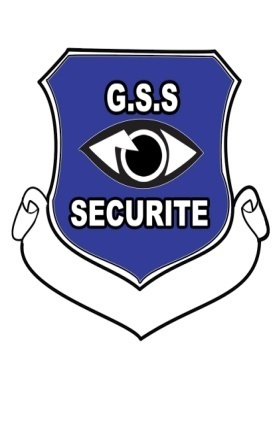                           Une Vision Nouvelle de la Sécurité_______________________________________________________________________________________________ Générale de Sécurité et de Services Sarl au Capital de 1.000.000 F CFA Mariste 2 N° 90 Y Face Autoroute            Tél. :(221) 33. 832. 50. 11 / RC: N° SN DKR-2007-B-13 706 – NINEA: 284 034 72 A2  E-mail:generalesecuriteservice@gmail.com